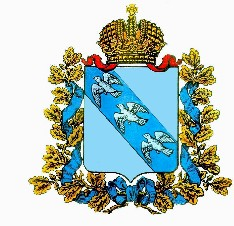  АДМИНИСТРАЦИЯ ПОСЕЛКА СОЛНЦЕВО   СОЛНЦЕВСКОГО РАЙОНА КУРСКОЙ ОБЛАСТИ ПОСТАНОВЛЕНИЕОт 20 ноября 2017 г.                                                                                            № 294                   п. СолнцевоО проведении аукциона  на право                                                                                  заключения договоров аренды                                                                                          земельных  участков       В соответствии с Гражданским кодексом РФ, Земельным кодексом РФ, Федеральным законом РФ от 26.07.2006г. №135-ФЗ «О защите конкуренции», Федеральным законом от 06.10.2003 г. №131-ФЗ «Об общих принципах организации местного самоуправления в Российской Федерации», Уставом поселка Солнцево, Администрация поселка Солнцево  ПОСТАНОВЛЯЕТ:Провести аукцион на право заключения договоров аренды земельных участков из земель населенных пунктов:с кадастровым номером 46:22:010136:84, площадью 3200 кв.м., расположенном по ул. М.Горького  поселка Солнцево;  с кадастровым номером 46:22:010114:42, площадью 12500 кв.м., расположенном по ул. 2-я Луговая  поселка Солнцево;  с кадастровым номером 46:22:010114:41, площадью 12500 кв.м., расположенном по ул. 2-я Луговая  поселка Солнцево.         2. Утвердить   прилагаемую документацию  об  аукционе  на право заключения договоров аренды данных  земельных участков.       3. Комиссии    по организации и проведении аукциона по продаже земельного участка, или аукциона на право заключения договора аренды земельного участка (Тимонов В.Н.) осуществить публикацию извещения об аукционе в газете «За честь хлебороба», а также обеспечить  размещение   необходимой информации о проведении аукциона на официальных сайтах в сети Интернет в установленном порядке.         4. Постановление вступает в силу со дня его подписания                Глава поселка Солнцево                                                     С.А.Холодов  УтвержденаПостановлением Администрации поселка Солнцево Солнцевского района Курской области№ 294 от 20.11.2017г.Документация об аукционе на правозаключения договоров аренды земельных участков              из земель населенных пунктовРАЗДЕЛ  I. ИЗВЕЩЕНИЕ О ПРОВЕДЕНИИ АУКЦИОНА.Администрация поселка Солнцево Солнцевского района Курской области сообщает о проведении аукциона на право заключения договоров аренды земельных участков из земель населенных пунктов, государственная собственность на которые не разграничена, ограничений, обременений использования земельных участков в рамках их назначения нет, тремя лотами:лот № 1 – земельный участок с кадастровым номером 46:22:010136:84 площадью 3200 кв.м., расположенный по адресу: Курская область, Солнцевский район, п. Солнцево,                 ул. М.Горького, разрешенное использование – ведение огородничества; лот  № 2 -  земельный участок с кадастровым номером 46:22:010114:42 площадью 12500 кв.м., расположенный по адресу: Курская область, Солнцевский район, п. Солнцево,                 ул. 2-я Луговая, разрешенное использование – растениеводство;лот  № 3 -  земельный участок с кадастровым номером 46:22:010114:41 площадью 12500 кв.м., расположенный по адресу: Курская область, Солнцевский район, п. Солнцево,                 ул. 2-я Луговая, разрешенное использование – растениеводство.Организатор аукциона: Администрация поселка Солнцево Солнцевского района Курской области. Юридический и почтовый адрес:  306120, Курская область, Солнцевский район, п. Солнцево, ул. Ленина, 35. Телефон (47154) 2-24-06.Аукцион назначен на «25» декабря 2017 года на  14 часов 00 минут; место проведения аукциона - по адресу Администрации поселка Солнцево. Прием заявок на участие в аукционе ведется по адресу Администрации поселка Солнцево с 9:00 до 13:00 мин, с 14:00 до 18:00 мин. ежедневно кроме выходных (суббота и воскресенье) и праздничных дней со дня опубликования настоящего извещения по «19» декабря 2017 г. включительно.Определение участников аукциона состоится по месту проведения аукциона  в 10 час. 00 мин. «20» декабря 2017 года.Начальный размер ежегодной арендной платы за земельный участок определён   на основании пункта 14 ст. 39.11 Земельного кодекса Российской Федерации и составляет:для лота №1 – 7 643,04 (Семь тысяч шестьсот сорок три) рубля 04 копейки, что составляет 1,5% от кадастровой стоимости земельного участка площадью 3200 кв.м., расположенного по адресу: Курская область, Солнцевский р-н, п. Солнцево,                       ул. М. Горького;для лота №2 – 1 818,75 (Одна тысяча восемьсот восемнадцать) рублей                75 копеек, что составляет 3% от кадастровой стоимости земельного участка площадью  12500 кв.м., расположенного по адресу: Курская область, Солнцевский р-н,  п. Солнцево,  ул. 2-я Луговая.для лота №3 – 1 818,75 (Одна тысяча восемьсот восемнадцать) рублей                75 копеек, что составляет 3% от кадастровой стоимости земельного участка площадью  12500 кв.м., расположенного по адресу: Курская область, Солнцевский р-н,  п. Солнцево,  ул. 2-я Луговая.         Участок по лоту № 1 предоставляется для осуществления деятельности, связанной с выращиванием ягодных, овощных, бахчевых или иных сельскохозяйственных культур и картофеля. Разрешается размещение некапитального жилого строения и хозяйственных строений и сооружений, предназначенных для хранения сельскохозяйственных орудий труда и выращенной сельскохозяйственной продукции.Участки по лотам № 2 и № 3 предоставляются  для    осуществления     хозяйственной  деятельности, связанной с выращиванием сельскохозяйственных культур.Не предусмотрено строительство зданий, строений, сооружений  на  вышеуказанных земельных участках.          По результатам аукциона на право заключения договоров аренды земельных участков определяется ежегодный размер арендной платы.Шаг аукциона установлен в размере 3 % начального размера ежегодной арендной платы и составляет:лот № 1 – 229,29 (Двести двадцать девять) рублей 29 коп.; лот № 2 – 54,56 (Пятьдесят четыре) рубля 56 коп.;         лот № 3 – 54,56 (Пятьдесят четыре) рубля 56 коп.Задаток установлен в размере 20 % начального размера ежегодной арендной платы и составляет:лот № 1  - 1 528,61 (Одна тысяча пятьсот двадцать восемь) рублей 61 коп.;лот № 2 –  363,75 (Триста шестьдесят три) рубля 75 коп.;лот № 3 –  363,75 (Триста шестьдесят три) рубля 75 коп.Срок договоров аренды по всем лотам – 10 (десять) лет с даты заключения соответствующих договоров аренды земельных участков. Дополнительные сведения можно получить у Организатора аукциона, контактное лицо Болотова Ирина Викторовна, телефон  (47154) 2-24-06.Организатор аукциона вправе отказаться от проведения аукциона не позднее чем за три дня до наступления даты проведения аукциона.Основание проведения торгов. Аукцион проводится на основании  Постановления Администрации поселка Солнцево Солнцевского района Курской области от 20.11.2017г. №294  «О  проведении аукциона на право заключения договоров аренды земельных участков».Распоряжение названными земельными участками осуществляется Администрацией поселка Солнцево Солнцевского района Курской области на основании пункта 2 ст.3.3 Федерального закона от 25 октября 2001 г №137-ФЗ «О введении в действие Земельного кодекса Российской Федерации» и с  учётом утверждённых Правил землепользования и застройки муниципального образования «посёлок Солнцево» Солнцевского района Курской области. Порядок проведения аукциона установлен в соответствии со статьями 39.11, 39.12 Земельного кодекса РФ. К участию в аукционе допускаются лица, своевременно подавшие заявки на участие в аукционе, представившие необходимые документы и обеспечившие поступление в срок установленной суммы задатка.Задаток вносится до подачи заявки путем перечисления на расчетный счёт Администрации поселка Солнцево по следующим реквизитам: получатель  УФК по Курской области (Администрация поселка Солнцево Солнцевского района Курской области л/с 05443028110) р/с 40302810238073000154  Отделение Курск г. Курск, ИНН 4622000740, КПП 462201001, БИК 043807001, ОГРН 1024600662393, ОКТМО 38638151.В графе «назначение платежа» платежного поручения (квитанции) следует указать: задаток для участия в аукционе на право заключения договора аренды, согласно инф. сообщению Администрации п. Солнцево (или согласно договору о задатке от «___» __________ №___).Данное Извещение о проведении аукциона является публичной офертой для заключения договора о задатке в соответствии со статьей 437 Гражданского кодекса Российской Федерации, а подача заявителем заявки и перечисление задатка являются акцептом такой оферты, после чего договор о задатке считается заключенным в письменной форме.Заявитель вправе до перечисления задатка заключить с Администрацией поселка Солнцево договор о задатке в письменной форме.Заявители, задатки которых не поступили на указанный счет до  «19» декабря     2017 г. включительно к участию в аукционе не допускаются.Для участия в аукционе заявителями представляются следующие документы: - заявка на участие в аукционе по установленной форме с указанием банковских реквизитов счета для возврата задатка (2 экземпляра);- платежный документ с отметкой банка плательщика об исполнении, подтверждающий перечисление заявителем установленного в извещении о проведении торгов задатка;- для физических лиц – копии документов, удостоверяющих личность;- для юридических лиц – выписка из единого государственного реестра юридических лиц либо её копия; надлежащим образом заверенный перевод на русский язык документов о государственной регистрации юридического лица в соответствии с законодательством иностранного государства, если заявителем является иностранное юридическое лицо;   - для индивидуальных предпринимателей – выписка из единого государственного реестра индивидуальных предпринимателей; - надлежащим образом оформленная доверенность на лицо, имеющее право действовать от имени заявителя, если заявка подается представителем заявителя.Ознакомиться и получить форму заявки, проект договора аренды, иные документы и сведения, заключить договор о задатке можно по адресу: Курская обл., п. Солнцево,      ул. Ленина, д. 35, Администрация поселка Солнцево, контактный                                     телефон (47154) 2-24-06.Осмотр участка на местности состоится по вторникам с 14.00 до 17.00 мин. по предварительной договоренности, проезд для осмотра земельного участка на местности осуществляется на транспорте заявителя. Контактный телефон (47154) 2-24-06.Победителем аукциона признается участник, предложивший наиболее высокую цену годовой арендной платы за земельный участок. Подведение итогов аукциона состоится в день проведения аукциона в месте его проведения.Внесенный победителем аукциона задаток  засчитывается в счет арендной платы за земельный участок.Администрация поселка Солнцево в течение трех дней со дня подписания  протокола о результатах аукциона возвращает задатки лицам, участвовавшим в аукционе, но не победившим в нем.Договор аренды земельного участка заключается между Организатором аукциона – Администрацией поселка Солнцево Солнцевского  района Курской области - и победителем аукциона в установленном законодательством порядке в срок не ранее 10 (десяти) дней со дня размещения информации о результатах аукциона на официальном сайте торгов в сети "Интернет" и не позднее 30 (тридцати) дней со дня направления Организатором аукциона проекта договора аренды земельного участка победителю аукциона для подписи.Документация об аукционе, содержащая форму заявки, проекты договора о задатке, договора аренды земельного участка доступна бесплатно для ознакомления и скачивания на официальном сайте Российской Федерации в сети «Интернет» для размещения информации о проведении торгов   http://www.torgi.gov.ru/   и  официальном сайте Администрации поселка Солнцево Солнцевского района в сети «Интернет» http://admpos-solncevo.ru/.РАЗДЕЛ II.  УСЛОВИЯ АУКЦИОНА.Порядок подачи заявок на участие в аукционе.1.1.  Для участия в аукционе заявитель представляет в Администрацию поселка Солнцево (лично или через своего представителя) в срок, установленный в извещении о проведении аукциона:- заявку по утверждённой Организатором аукциона форме (Приложение №1 к документации); - платежный документ с отметкой банка плательщика об исполнении, подтверждающий перечисление заявителем установленного в извещении о проведении торгов задатка;- иные документы в соответствии с перечнем, установленным в извещении о проведении аукциона (Раздел I). 1.2. Заявка составляется в 2 экземплярах, один из которых остается в Администрации поселка Солнцево, другой - у заявителя.1.3.   Один заявитель вправе подать только одну заявку на участие в аукционе.Заявка с прилагаемыми к ней документами регистрируются Администрацией поселка Солнцево в журнале приема заявок с присвоением каждой заявке номера и с указанием даты и времени подачи документов. На одном экземпляре заявки Администрацией поселка Солнцево делается отметка о принятии заявки с указанием номера, даты и времени подачи документов. Экземпляр заявки с отметкой возвращается заявителю. Заявка, поступившая по истечении срока ее приема, вместе с документами возвращается в день ее поступления заявителю или его уполномоченному представителю. На заявке делается отметка об отказе в принятии документов с указанием причины отказа.Заявитель имеет право отозвать принятую Администрацией поселка Солнцево заявку до дня окончания срока приема заявок, уведомив об этом в письменной форме Администрацию поселка Солнцево. Администрация поселка Солнцево обязана возвратить заявителю внесенный им задаток в течение 3 дней со дня поступления уведомления об отзыве заявки. В случае отзыва заявки заявителем позднее дня окончания срока приема заявок задаток возвращается в порядке, установленном для участников аукциона.Приём  документов прекращается не ранее чем за пять дней до дня проведения аукциона. Порядок внесения задатка и его возврата.2.1. Задаток вносится заявителем в качестве обеспечения исполнения обязательства по оплате приобретаемого на аукционе права на заключение договора аренды земельного участка. Задаток заявителя, заключившего с Организатором аукциона договор аренды земельного участка по результатам аукциона, засчитывается в счет арендной платы за земельный участок.2.2. Оплата задатка осуществляется в безналичном порядке путем перечисления денежных средств на основании Извещения о проведении аукциона, являющегося публичной офертой для заключения договора о задатке в соответствии со статьей 437 Гражданского кодекса РФ, или на основании договора о задатке. Заявитель вправе заключить договор о задатке с Администрацией поселка Солнцево по месту приема заявок. Проект договора о задатке представлен в Приложение №2 к документации. 2.3. Допускается перечисление суммы задатка третьими лицами. В этом случае обязательно указание плательщиком суммы задатка в платёжном поручении имени (наименования) заявителя, за которого вносится задаток. 2.4. Документом, подтверждающим поступление задатка на счет Администрации поселка Солнцево, является выписка со счета.  В случае не поступления в установленный срок суммы задатка на счет Администрации поселка Солнцево, обязательства заявителя по внесению задатка считаются неисполненными, заявитель к участию в аукционе не допускается. 2.5. Заявитель не вправе распоряжаться денежными средствами, поступившими на счет Администрации поселка Солнцево в качестве задатка. Администрация поселка Солнцево не вправе распоряжаться денежными средствами, поступившими в качестве задатка. На денежные средства, перечисленные в качестве задатка, проценты не начисляются.2.6. Возврат денежных средств осуществляется на счет, указанный заявителем в заявке на участие в аукционе. Заявитель обязан незамедлительно информировать Администрацию поселка Солнцево об изменении своих реквизитов. Администрация поселка Солнцево не отвечает за нарушение сроков возврата задатка в случае, если заявитель своевременно не информировал ее об изменении своих реквизитов.2.7. Случаи возврата задатка заявителям (участникам аукциона).2.7.1. В случае, если заявителю было отказано в принятии заявки на участие в аукционе – задаток возвращается ему в течение 3 (трёх) дней с даты отказа в принятии заявки, проставленной Администрацией поселка Солнцево на описи представленных заявителем документов.2.7.2. В случае, если заявитель по итогам рассмотрения заявок не допущен к участию в аукционе – задаток возвращается ему в течение 3 (трёх) дней со дня подписания протокола о признании заявителей участниками аукциона. 2.7.3. В случае если заявитель не признан победителем аукциона – задаток возвращается ему в течение 3 (трёх) дней со дня подведения  итогов аукциона. 2.7.4. В случае отзыва заявителем в установленном порядке заявки на участие в аукционе до даты окончания приема заявок – задаток возвращается ему в течение 3 (трёх) дней с даты получения Администрацией поселка Солнцево письменного уведомления претендента об отзыве заявки. Если заявка отозвана заявителем позднее даты окончания приема заявок - задаток возвращается в порядке, установленном для участников аукциона.2.7.5. В случае если заявитель, оплативший задаток, но не представивший Администрации поселка Солнцево заявку на участие в аукционе в установленном порядке, не явился до даты проведения аукциона - задаток возвращается ему в порядке, установленном для участников аукциона.2.7.6. В случае если заявитель, представивший заявку и признанный участником аукциона, не явился на аукцион в назначенное время - задаток возвращается ему в порядке, установленном для участников аукциона (пункт 2.7.3.).2.7.7. В случае признания аукциона несостоявшимся по причине неявки  участников на аукцион (если были допущены два и более участников), либо если ни один из участников торгов после троекратного объявления начального размера арендной платы не поднял билет – задаток возвращается участникам аукциона в течение 3 (трёх) дней с даты признания аукциона несостоявшимся.2.7.8. В случае переноса срока проведения аукциона – задаток возвращается заявителям или участникам в течение 3 (трёх) дней с даты опубликования информационного сообщения о переносе срока проведения аукциона.    Если заявитель (участник) желает принять участие в аукционе, перенесенном на новый срок, он письменно уведомляет Администрацию поселка Солнцево и задаток остается на расчетном счете Администрации поселка Солнцево до подведения итогов аукциона.2.7.9. В случае отказа от проведения аукциона (отмены аукциона) Организатором аукциона – задаток возвращается заявителям или участникам в течение 3 (трёх) дней с даты опубликования информационного сообщения об отказе от проведения аукциона (отмене аукциона).2.8. Основания для невозврата задатка участнику аукциона.2.8.1. Задаток, внесённый лицом, признанным победителем аукциона, задаток, внесённый иным лицом, с которым договор аренды земельного участка заключается в соответствии с пунктами 5.2, 5.3 или 7.1  настоящей документации, засчитываются в счёт арендной платы за него. 2.8.3.  Задаток,  внесённый  лицом, признанным победителем аукциона, задаток, внесённый иным лицом, с которым договор аренды земельного участка заключается в соответствии с пунктами 5.2, 5.3 или 7.1, не заключившими договор аренды земельного участка по истечении 30 дней со дня направления им Организатором аукциона проекта  указанного договора  вследствие уклонения от его заключения, не возвращаются и переходят в собственность Организатора аукциона.3. Порядок рассмотрения заявок.3.1. В день определения участников аукциона, установленный в Извещении о проведении аукциона,  Комиссия рассматривает заявки и документы заявителей, устанавливает факт поступления от заявителей задатков на основании выписки (выписок) с соответствующего счета.Заявитель не допускается к участию в аукционе по следующим основаниям:1) непредставление необходимых для участия в аукционе документов, в соответствии с извещением о проведении аукциона,  или представление недостоверных сведений;2) непоступление задатка на дату рассмотрения заявок на участие в аукционе;3) подача  заявки на участие в аукционе лицом, которое в соответствии с Земельным кодексом и другими федеральными законами не имеет права быть участником данного аукциона и приобрести земельный участок в аренду; 4) наличие сведений о заявителе, об учредителях (участниках), о членах коллегиальных исполнительных органов заявителя, лицах, исполняющих функции единоличного исполнительного органа заявителя, являющегося юридическим лицом в реестре недобросовестных участников аукциона.3.2. Комиссия ведет протокол рассмотрения заявок на участие в аукционе, который должен содержать сведения о заявителях, допущенных к участию в аукционе и признанных участниками аукциона, датах подачи заявок, внесенных задатках, а также сведения о заявителях, не допущенных к участию в аукционе, с указанием причин отказа в допуске к участию в нем. Заявитель, признанный участником аукциона, становится участником аукциона с даты подписания Комиссией протокола рассмотрения заявок. Протокол рассмотрения заявок на участие в аукционе подписывается присутствующими членами Комиссии и Организатором аукциона не позднее чем в течение одного дня со дня их рассмотрения и размещается на официальном сайте не позднее чем на следующий день после дня подписания протокола. 3.3. Заявителям, признанным участниками аукциона, и заявителям, не допущенным к участию в аукционе, Администрация поселка Солнцево направляет уведомления о принятых в отношении них решениях не позднее дня, следующего после дня подписания протокола рассмотрения заявок на участие в аукционе.Порядок проведения аукциона.4.1. Аукцион проводится в месте и по времени, указанным  в Извещении о проведении аукциона.4.2. Аукцион, открытый по форме подачи предложений о размере арендной платы, проводится в следующем порядке:а) аукцион ведёт аукционист в присутствии Комиссии;б) аукцион начинается с оглашения аукционистом наименования, основных характеристик и начального размера арендной платы, "шага аукциона" и порядка проведения аукциона."Шаг аукциона" устанавливается в пределах 3 процентов начального размера арендной платы и не изменяется в течение всего аукциона;в) участникам аукциона выдаются пронумерованные билеты, которые они поднимают после оглашения аукционистом начального размера арендной платы и каждого очередного размера арендной платы в случае, если готовы заключить договор аренды в соответствии с этим размером арендной платы;г) каждый последующий размер арендной платы аукционист назначает путем увеличения текущего размера арендной платы на "шаг аукциона". После объявления очередного размера арендной платы аукционист называет номер билета участника аукциона, который первым поднял билет, и указывает на этого участника аукциона. Затем аукционист объявляет следующий размер арендной платы в соответствии с "шагом аукциона";д) при отсутствии участников аукциона, готовых заключить договор аренды в соответствии с названным аукционистом размером арендной платы, аукционист повторяет этот размер арендной платы 3 раза.Если после троекратного объявления размера арендной платы ни один из участников аукциона не поднял билет, аукцион завершается. Победителем аукциона признается тот участник аукциона, номер билета которого был назван аукционистом последним;е) по завершении аукциона аукционист объявляет о продаже права на заключение договора аренды земельного участка, называет размер арендной платы и номер билета победителя аукциона.4.3. Победителем аукциона признаётся участник аукциона, предложивший наибольший размер годовой арендной платы за земельный участок.Признание аукциона несостоявшимся.5.1. Аукцион признается не состоявшимся в случае, если:1) на основании результатов рассмотрения заявок на участие в аукционе принято решение об отказе в допуске к участию в аукционе всех заявителей или о допуске к участию в аукционе и признании участником аукциона только одного заявителя;2) в аукционе участвовал только один участник;3) при проведении аукциона не присутствовал ни один из участников аукциона;4) после троекратного объявления предложения о начальной цене предмета аукциона не поступило ни одного предложения о цене предмета аукциона, которое предусматривало бы более высокую цену предмета аукциона;5) победитель или единственный участник аукциона уклонился от подписания протокола о результатах аукциона, заключения договора аренды земельного участка.5.2. В случае, если аукцион признан несостоявшимся и только один заявитель признан участником аукциона, Организатор аукциона в течение десяти дней со дня подписания протокола рассмотрения заявок на участие в аукционе, направляет заявителю три экземпляра подписанного проекта договора аренды земельного участка. При этом размер ежегодной арендной платы по договору аренды земельного участка определяется в размере, равном начальному размеру годовой арендной платы, установленному в настоящей документации.В случае, если по окончании срока подачи заявок на участие в аукционе подана только одна заявка на участие в аукционе или не подано ни одной заявки на участие в аукционе, аукцион признаётся несостоявшимся. Если единственная заявка на участие в аукционе и заявитель, подавший указанную заявку, соответствуют всем требованиям  и указанным в извещении о проведении аукциона условиям аукциона, Организатор аукциона в течение десяти дней со дня рассмотрения указанной заявки обязан направить заявителю три экземпляра подписанного проекта договора аренды земельного участка. При этом размер ежегодной арендной платы по договору аренды земельного участка определяется в размере, равном начальному размеру годовой арендной платы, установленному в настоящей документации.Оформление результатов аукциона.6.1. Результаты аукциона оформляются протоколом, который подписывается всеми присутствующими членами Комиссии,  Организатором аукциона и победителем аукциона. Протокол о результатах аукциона составляется в двух экземплярах, один из которых передается победителю аукциона, второй остается у Организатора аукциона.В протоколе также указываются:сведения о месте, дате и времени проведения аукциона;предмет аукциона, в том числе сведения о местоположении и площади земельного участка;3) сведения об участниках аукциона, о начальной цене предмета аукциона, последнем и предпоследнем предложениях о цене предмета аукциона;4) наименование и место нахождения (для юридического лица), фамилия, имя и (при наличии) отчество, место жительства (для гражданина) победителя аукциона и иного участника аукциона, который сделал предпоследнее предложение о цене предмета аукциона;5) сведения о последнем предложении о цене предмета аукциона (размер ежегодной арендной платы).6.2. Протокол о результатах аукциона размещается на официальном сайте торгов в течение одного рабочего дня со дня  подписания данного протокола.6.3. Победителем аукциона признаётся участник аукциона, предложивший наибольший размер ежегодной арендной платы за земельный участок. Заключение договора аренды по результатам аукциона.Организатор аукциона направляет победителю аукциона или единственному принявшему участие в аукционе его участнику три экземпляра подписанного проекта договора аренды земельного участка в десятидневный срок со дня составления протокола о результатах аукциона. При этом размер ежегодной арендной платы по договору аренды земельного участка определяется в размере, предложенном победителем аукциона, или в случае заключения указанного договора с единственным принявшим участие в аукционе его участником устанавливается в размере, равном начальной цене предмета аукциона.           Проект договора аренды земельного участка представлен в Приложении № 3 к документации.   Не допускается заключение договора по результатам аукциона или в случае, если аукцион признан несостоявшимся по основаниям, указанным в пунктах 5.2. – 5.3.  документации, ранее чем через десять дней со дня размещения информации о результатах аукциона на официальном сайте торгов в сети "Интернет".Организатор аукциона вправе объявить о проведении повторного аукциона в случае, если аукцион был признан несостоявшимся и лицо, подавшее единственную заявку на участие в аукционе, заявитель, признанный единственным участником аукциона, или единственный принявший участие в аукционе его участник в течение тридцати дней со дня направления им проекта договора аренды земельного участка не подписали и не представили Организатору аукциона указанный договор аренды земельного участка. При этом условия повторного аукциона могут быть изменены. Если договор аренды земельного участка в течение тридцати дней со дня направления победителю аукциона проекта  указанного договора не был им подписан и представлен Организатору аукциона, Организатор аукциона предлагает заключить указанный договор иному участнику аукциона, который сделал предпоследнее предложение о цене предмета аукциона, по цене, предложенной победителем аукциона.В случае, если в течение тридцати дней  со дня направления участнику аукциона, который сделал предпоследнее предложение о цене предмета аукциона, проекта договора аренды земельного участка этот участник не представил Организатору аукциона                                                                               подписанные им договоры, Организатор аукциона вправе объявить о проведении повторного аукциона или распорядиться земельным участком иным образом в соответствии с действующим законодательством.  Реестр недобросовестных участников аукционов.Сведения о победителях аукционов, уклонившихся от заключения договора аренды земельного участка, являющегося предметом аукциона, и об иных лицах, с которыми указанные договоры заключаются в соответствии с пунктом 5.2, 5.3 или 7.1 настоящей документации и которые уклонились от их заключения, включаются в реестр недобросовестных участников аукциона.Ведение реестра недобросовестных участников аукциона осуществляется уполномоченным Правительством Российской Федерации федеральным органом исполнительной власти.В случае, если победитель аукциона или иное лицо, с которым договор аренды земельного участка заключается в соответствии с пунктом 5.2, 5.3 или 7.1    настоящей документации, в течение тридцати дней со дня направления им Организатором аукциона проекта указанного договора не подписали и не представили Организатору аукциона указанные договоры, Организатор аукциона в течение пяти рабочих дней со дня истечения этого срока направляет сведения о таком лице, предусмотренные частью 29 статьи 39.12. Земельного кодекса РФ, в уполномоченный Правительством Российской Федерации федеральный орган исполнительной власти для включения их в реестр недобросовестных участников аукциона.Порядок ведения реестра недобросовестных участников аукциона, в том числе требования к технологическим, программным, лингвистическим и организационным средствам обеспечения ведения данного реестра, устанавливается уполномоченным Правительством Российской Федерации федеральным органом исполнительной власти. Приложение № 1 к документации(утверждено Постановлением Администрации поселка Солнцево Солнцевского района Курской области) ФОРМА ЗАЯВКИПредседателю Комиссии по осуществлению организациии   проведению аукционапо продаже земельного участка, илиаукциона на право заключения договора арендыземельного участка Тимонову В.Н.ЗАЯВКА НА УЧАСТИЕ В АУКЦИОНЕИзучив опубликованные на официальном сайте торгов www.torgi.gov.ru извещение №__________ о проведении аукциона и документацию об аукционе по предоставлению права на заключение договора аренды на земельный участок, государственная собственность на который не разграничена____________________________________________________________________________________(полное наименование юридического лица или фамилия, имя, отчество физического лица, подающего заявку)именуемый далее «Заявитель», в лице __________________________________________________                                                                                                                            (должность, фамилия, имя, отчество)действующего на основании ___________________________________________________________________________________________________________________________(для физических лиц – паспорт с указанием паспортных данных, для юридических лиц – ссылка на документ, подтверждающий полномочия на осуществление действий от имени юридического лица)Представитель Заявителя ______________________________________________________(ФИО или наименование)действует на основании доверенности от «______» ___________________г. №_______Реквизиты документа, удостоверяющего личность представителя – физического лица, или документа о государственной регистрации в качестве юридического лица представителя – юридического лица:__________________________________________________________________________________________________________________________________________________________________________(наименование документа, серия, номер, дата, место выдачи, кем выдан)Адрес местонахождения Заявителя – юр. лица, место жительства Заявителя – физ. лица:__________________________________________________________________________________________________________________________________________________________________________Контактный телефон:________________________; Факс:__________________________заявляю об участии в аукционе на право заключения договора аренды земельного участка, а именно: земельного участка с кадастровым номером ____________________________ площадью ______ кв.м.  из земель населенных пунктов, расположенного по адресу: Курская область, Солнцевский район, п. Солнцево, ул. ___________, разрешенное использование – _____________.Настоящей Заявкой обязуюсь:Соблюдать условия аукциона, содержащиеся в извещении и документации об аукционе, опубликованных на официальном сайте торгов www.torgi.gov.ru.В случае признания победителем аукциона, заключить с организатором аукциона в установленный документацией об аукционе срок договор аренды вышеназванного земельного участка, своевременно и в полном объеме производить расчеты по арендной плате.Настоящей заявкой подтверждаю, что в отношении_____________________________________________________________________________________                                                          	 (наименование организации или Ф.И.О.)1) не проведена ликвидация (для юридических лиц) или не принято арбитражным судом решения о признании нас (для юридических лиц и индивидуальных предпринимателей) банкротами и об открытии конкурсного производства;2) не проведено приостановление нашей деятельности в порядке, предусмотренном Кодексом Российской Федерации об административных правонарушениях;4. Заявленный к сдаче в аренду земельный участок осмотрел(а), претензий не имею.Задаток для участия в аукционе перечислен согласно Извещению о проведении аукциона по реквизитам расчётного счёта Администрации поселка Солнцево: получатель  УФК по Курской области (Администрация поселка Солнцево Солнцевского района Курской области         л/с 05443028110) р/с 40302810238073000154  Отделение Курск г. Курск, ИНН 4622000740, КПП 462201001, БИК 043807001, ОГРН 1024600662393, ОКТМО 38638151,  в сумме____________________________________________________________________________________(сумма прописью)Банковские реквизиты заявителя для возврата денежных средств, внесённых им в качестве задатка:Р. счёт № __________________________________________в _______________________________________________________________________Кор. счёт:_____________________________ БИК_______________________________ИНН___________________________ КПП_________________________Не являюсь работником Организатора торгов (в случае подачи заявки физическим лицом).Приложения к заявке:(перечень документов, требуемых для участия в аукционе, с указанием их реквизитов)Дата «___» _______________ 2017 г.Подпись Заявителя (его полномочного представителя) ________/________________ /Ф.И.О/М.П.Заявка принята  Организатором аукциона«____» _________________ 2017 г.  в ____ час. ____ мин.Подпись уполномоченного лица, принявшего заявку ___________/________________ /Ф.И.О/   М.П.Приложение № 2 к документации(утверждено Постановлением Администрации поселка Солнцево Солнцевского района Курской области)                                                                                                                                    ПРОЕКТ ДОГОВОР О ЗАДАТКЕ № ___п. Солнцево   						         	«__»___________ 2016 г.Администрация поселка Солнцево Солнцевского района Курской области, именуемая в дальнейшем «Администрация поселка», в лице главы поселка Солнцево Холодова Сергея Анатольевича, действующего на основании Устава, с одной стороны, и _____________________________, именуемый в дальнейшем «Заявитель», с другой стороны, заключили настоящий Договор о нижеследующем:Предмет договора.1.1. В соответствии с условиями настоящего договора Заявитель для участия в аукционе на право заключения договора аренды земельного участка с кадастровым номером ___________ площадью  ___ кв.м. из земель населенных пунктов, расположенного по адресу: Курская область, Солнцевский район, п. Солнцево,                ул. ___________,  государственная собственность на который не разграничена, разрешенное использование – _________;вносит в качестве задатка денежные средства в размере:___________________________________________________________________________(сумма прописью)(далее - "Задаток"), а Администрация поселка принимает задаток на счет: получатель  УФК по Курской области (Администрация поселка Солнцево Солнцевского района Курской области л/с 05443028110) р/с 40302810238073000154  Отделение Курск         г. Курск, ИНН 4622000740, КПП 462201001, БИК 043807001, ОГРН 1024600662393, ОКТМО 38638151. Назначение платежа в платёжном поручении: задаток для участия в аукционе по продаже права на заключение договора аренды на земельный участок к.н. ___________ в поселке Солнцево, согласно договору о задатке от ____ №___Задаток вносится Заявителем в качестве обеспечения исполнения обязательства по оплате приобретаемого на аукционе права на заключение договора аренды земельного участка. Задаток Заявителя, заключившего с Администрацией поселка договор аренды земельного участка по результатам аукциона, засчитывается  в счет арендной платы за земельный участок.Администрация поселка возвращает задаток Заявителю  в случаях и в сроки, которые установлены частью 3 настоящего Договора.Документ, подтверждающий внесение Заявителем задатка (платежное поручение с отметкой банка, квитанция), представляется одновременно с заявкой на участие в аукционе.  1.5. Извещение об аукционе по продаже права на заключение договора аренды земельного участка, указанного в п. 1.1. Договора, опубликовано в газете «За честь хлебороба» Солнцевского района от _______ 2017 г. № ___ и на официальном сайте торгов www.torgi.gov.ru в сети «Интернет», номер извещения _________________. 2. Порядок внесения задатка.2.1.  Задаток должен быть внесен Заявителем не позднее даты окончания приема заявок на участие в аукционе, указанной в извещении о проведении аукциона, а именно,   «___» _______ 2017 г. и считается внесенным с даты поступления всей суммы задатка на расчётный счёт Администрации поселка. В случае непоступления суммы задатка в установленный срок обязательства Заявителя по внесению задатка считаются не исполненными. В этом случае Заявитель к участию в аукционе не допускается.2.2. Допускается перечисление суммы задатка третьими лицами. В этом случае обязательно указание плательщиком суммы задатка в платёжном поручении имени (наименования) заявителя, за которого вносится задаток. 2.3. Администрация поселка не вправе распоряжаться денежными средствами, поступившими в качестве задатка.2.4.  Заявитель не вправе распоряжаться денежными средствами, внесёнными в качестве задатка.2.5.  На денежные средства, внесенные в качестве задатка в соответствии с настоящим договором, проценты не начисляются.3. Порядок возврата и удержания задатка.3.1.  Случаи возврата задатка заявителям (участникам аукциона).3.1.1. В случае, если Заявителю было отказано в принятии заявки на участие в аукционе – задаток возвращается ему в течение 3 (трёх) дней с даты отказа в принятии заявки, проставленной Администрацией поселка на описи представленных заявителем документов.3.1.2. В случае, если Заявитель по итогам рассмотрения заявок не допущен к участию в аукционе – задаток возвращается ему в течение 3 (трёх) дней со дня подписания протокола о признании заявителей участниками аукциона. 3.1.3. В случае если Заявитель не признан победителем аукциона – задаток возвращается ему в течение 3 (трёх) дней со дня подведения  итогов аукциона. 3.1.4. В случае отзыва Заявителем в установленном порядке заявки на участие в аукционе до даты окончания приема заявок – задаток возвращается ему в течение 3 (трёх) дней с даты получения Администрацией поселка письменного уведомления претендента об отзыве заявки. Если заявка отозвана Заявителем позднее даты окончания приема заявок - задаток возвращается в порядке, установленном для участников аукциона3.1.5. В случае если Заявитель, оплативший задаток, но не представивший Администрации поселка заявку на участие в аукционе в установленном порядке, не явился до даты проведения аукциона - задаток возвращается ему в порядке, установленном для участников аукциона.3.1.6. В случае если Заявитель, представивший заявку и признанный участником аукциона, не явился на аукцион в назначенное время - задаток возвращается ему в порядке, установленном для участников аукциона (пункт 3.1.3.).3.1.7. В случае признания аукциона несостоявшимся по причине неявки  участников на аукцион (если были допущены два и более участников), либо если ни один из участников торгов после троекратного объявления начального размера арендной платы не поднял билет – задаток возвращается участникам аукциона в течение 3 (трёх) дней с даты признания аукциона несостоявшимся.3.1.8. В случае переноса срока проведения аукциона – задаток возвращается заявителям или  участникам в течение 3 (трёх) дней с даты опубликования информационного сообщения о переносе срока проведения аукциона.    Если заявитель (участник) желает принять участие в аукционе, перенесенном на новый срок, он письменно уведомляет Администрацию поселка  и задаток остается на расчетном счете Администрации поселка до подведения итогов аукциона.3.1.9. В случае отказа от проведения аукциона (отмены аукциона) Организатором аукциона – задаток возвращается заявителям или участникам в течение 3 (трёх) дней с даты опубликования информационного сообщения об отказе от проведения аукциона (отмене аукциона).3.2. Основания для не возврата задатка участнику аукциона3.2.1. Задаток, внесённый победителем или единственным участником аукциона, с которым заключается договор аренды земельного участка, засчитывается в счёт арендной платы за него. 3.2.2.  Задаток,  внесённый победителем или единственным участником аукциона, не заключившим договор аренды земельного участка по истечении 30 дней со дня направления ему Организатором аукциона проекта  указанного договора  вследствие уклонения от его заключения, не возвращается и переходит в собственность Организатора аукциона.4. Срок действия настоящего договора4.1. Сроки, указанные в настоящем Договоре, определяются периодом времени, исчисляемым в днях. Течение срока начинается на следующий день после наступления события, которым определено его начало. Если последний день срока приходится на нерабочий день, днем окончания срока считается ближайший следующий за ним рабочий день.4.2. Настоящий Договор вступает в силу с момента его подписания Сторонами и прекращает свое действие:- при исполнении Сторонами своих обязательств по настоящему Договору;- при возврате или не возврате задатка или зачете его в счет арендной платы в предусмотренных настоящим Договором случаях;- по иным основаниям, предусмотренным действующим законодательством Российской Федерации.4.3. Настоящий Договор регулируется действующим законодательством Российской Федерации. Все возможные споры и разногласия будут разрешаться Сторонами путем переговоров. В случае невозможности разрешения споров и разногласий путем переговоров, они будут переданы на разрешение арбитражного суда Курской области или судов общей юрисдикции в соответствии с действующим законодательством Российской Федерации.4.4. Настоящий Договор составлен в двух одинаковых экземплярах, один для Заявителя, второй остаётся в Администрации поселка.5. Реквизиты СторонАдминистрация поселка: Администрация поселка Солнцево Солнцевского района Курской области. Юридический и почтовый адрес: 306120, Курская обл., Солнцевский район,                     п. Солнцево, ул. Ленина, 35. ИНН 4622000740 КПП 462201001 УФК по Курской области (Администрация посёлка Солнцево Солнцевского района Курской области), л/с 04443028110,           р/с 40101810600000010001) Отделение Курск г. Курск БИК 043807001, ОГРН 1024600662393, ОКАТО 38238551000. Тел.: (47154) 2-24-06. E-mail: solna46@mail.ruГлава поселка Солнцево		____________________   С.А. ХолодовЗаявитель: Наименование юр. лица, адрес место нахождения, или ФИО физ. лица, паспорт…, зарегистрирован по адресу:Платёжные реквизиты:… расчетный (лицевой) счет: ______________ в ________________, тел.: ____________Приложение № 3 к документации(утверждено Постановлением Администрациипоселка Солнцево Солнцевского района Курской области) П Р О Е К ТДОГОВОР №____АРЕНДЫ ЗЕМЕЛЬНОГО УЧАСТКА п. СолнцевоСолнцевского района                                                                      «___» ________ 2017г.Курская область.Администрация поселка Солнцево Солнцевского района Курской области,  в лице Главы поселка Холодова Сергея Анатольевича, действующего на основании Устава муниципального образования, именуемая в дальнейшем «АРЕНДОДАТЕЛЬ», с одной стороны и _____________________________________________________________, именуемый в дальнейшем «АРЕНДАТОР» с другой стороны, и именуемые в дальнейшем «СТОРОНЫ», руководствуясь Гражданским кодексом Российской Федерации, Федеральным законом от 26.07.2006г. № 135-ФЗ «О защите конкуренции», Земельным кодексом Российской Федерации от 25.10.2001 г. № 136-ФЗ, на основании  протокола о результатах аукциона на право заключения договора аренды земельного участка               № _______ от ____________   заключили настоящий договор (далее - ДОГОВОР) о     нижеследующем:1. ПРЕДМЕТ ДОГОВОРА          1.1. Арендодатель  передает,  а  Арендатор   принимает  в аренду (по Акту приема-передачи, являющегося неотъемлемой частью настоящего Договора) земельный участок, государственная собственность на который не разграничена,  с кадастровым номером _____________ площадью ___ кв.м. из земель населенных пунктов, расположенный по адресу: Курская область, Солнцевский район, п. Солнцево,                  ул. Первомайская,  разрешенное использование – _________, в границах, указанных в выписке из ЕГРН  об основных характеристиках земельного участка. Участок предоставляется для ___________________________________________________________..	 1.2. Участок не обременен правами третьих лиц (далее - Участок). 2. СРОК ДОГОВОРА     2.1. Срок аренды Участка устанавливается с ____________г. по                 __________г., на 10 (десять) лет.     2.2.     Договор  вступает в силу с даты его государственной регистрации.                         3. РАЗМЕР И УСЛОВИЯ ВНЕСЕНИЯ АРЕНДНОЙ ПЛАТЫ.    3.1. Размер арендной платы за Участок составляет ___________ (____________________________________) руб. __ коп., за весь период срока действия договора  аренды.    3.2. Внесенный Арендатором задаток в сумме__________________________________, по платежному поручению № ___ от _______________, засчитывается в счет арендной платы за земельный участок.    3.3. Арендная плата в виде периодических платежей вносится Арендатором ежегодно равными долями не позднее  сроков, указанных в Приложении №2, путем перечисления по следующим реквизитам Получатель: УФК по Курской области (Администрация поселка Солнцево Солнцевского района Курской области л/с 04443028110)                 р/с 40101810600000010001  Отделение Курск г. Курск; ИНН 4622000740; КПП 462201001; БИК 043807001; КБК 001 111 050 1313 0000 120; ОКТМО  38638151.                                       Назначение платежа – доходы, получаемые в виде арендной платы за земельные участки, государственная собственность на которые не разграничена и которые расположены в границах поселений, а также средства от продажи права на заключение договоров аренды указанных земельных участков.    В платежном поручении (квитанции) Арендатором указывается номер и дата настоящего Договора, а также период, за который осуществляется платеж.3.5. Подтверждением исполнения обязательства по внесению арендной платы является платежное поручение Арендатора или копия квитанции об оплате.3.6. Арендная плата начисляется с момента подписания сторонами Акта приёма-передачи Участка.       3.7.  Изменение размера арендной платы осуществляется по следующим основаниям:-изменение кадастровой стоимости земельного участка;-перевод земельного участка  из одной категории в другую;-внесение изменений в законодательство Российской Федерации и Курской области, регулирующих порядок определения размера арендной платы за земельные участки;-в иных случаях предусмотренных Договором.3.8. Размер арендной платы может изменяться не чаще одного раза в год путём корректировки индекса инфляции на текущий финансовый год в соответствии с бюджетным законодательством при изменении ставок арендной платы.В этом случае исчисления  и  уплата  Арендатором арендной платы осуществляются на основании дополнительных соглашений к Договору.4. ПРАВА И ОБЯЗАННОСТИ СТОРОН   4.1. Арендодатель имеет право:   4.1.1.   Требовать   досрочного   расторжения   Договора: -при использовании земельного участка не по целевому назначению, -при использовании способами, приводящими к его порче, -при невнесении арендной платы более чем за 2 срока подряд в соответствии с п. 3.3.   Договора,  -в случае неподписания Арендатором дополнительных соглашений к Договору в соответствии с п. 3.8. и нарушении других условий Договора.   4.1.2. На беспрепятственный доступ на территорию арендуемого земельного участка с целью его осмотра на предмет соблюдения условий Договора.   4.1.3. На возмещение убытков, причиненных ухудшением качества Участка и экологической обстановки в результате хозяйственной деятельности    Арендатора, а   также   по   иным   основаниям, предусмотренным законодательством Российской Федерации. 4.2. Арендодатель обязан: 4.2.1. Выполнять в полном объеме все условия Договора. 4.2.2. Передать Арендатору участок по Акту приёма – передачи. 4.2.3. Письменно в десятидневный срок уведомить Арендатора об изменении   номеров   счетов   для перечисления арендной платы, указанных в п. 3.3.  4.2.4. Своевременно производить перерасчет арендной платы и своевременно информировать об этом Арендатора.  4.3. Арендатор имеет право:  4.3.1. Использовать   Участок   на   условиях, установленных Договором. 4.3.2. С согласия Арендодателя сдавать участок в субаренду, а также передавать свои права и обязанности по договору третьим лицам при заключении договора на срок, не превышающий срока договора аренды. 4.4. Арендатор обязан:4.4.1. Выполнять в полном объеме все условия Договора.4.4.2. Использовать    Участок   в   соответствии   с целевым назначением и разрешенным использованием.4.4.3. Уплачивать в размере и на условиях, установленных Договором, арендную плату.4.4.4. Обеспечить Арендодателю (его законным представителям), представителям органов государственного земельного контроля доступ на Участок по их требованию.4.4.5. Письменно сообщить Арендодателю не позднее чем за 3 месяца о предстоящем освобождении Участка как в связи с окончанием срока действия Договора, так и при досрочном его освобождении. 4.4.6. Не   допускать   действий, приводящих   к   ухудшению экологической   обстановки   на   арендуемом земельном участке и прилегающих к нему территориях, а также выполнять работы по благоустройству территории.4.4.7. Письменно в десятидневный срок уведомить Арендодателя об изменении своих реквизитов.4.5. Арендодатель и Арендатор имеют иные права и несут иные обязанности, установленные законодательством Российской Федерации.5. ОТВЕТСТВЕННОСТЬ СТОРОН5.1. За    нарушение    условий   Договора    Стороны    несут ответственность, предусмотренную   законодательством Российской Федерации.5.2.  За нарушение срока внесения арендной платы по Договору Арендатор выплачивает Арендодателю пени из расчета 0,1% от размера невнесенной арендной платы за каждый календарный день просрочки. Пени перечисляются в порядке, предусмотренном в п. 3.3. Договора.5.3. Ответственность Сторон за нарушение  обязательств   по Договору,  вызванное  действием  обстоятельств непреодолимой силы, регулируется законодательством Российской Федерации.5.4.  В случае нарушения пунктов 4.3.2., 4.4.2. Договора, Арендатор обязан уплатить Арендодателю штраф в размере 5 (пяти) процентов от годового размера арендной платы по настоящему договору.6. ИЗМЕНЕНИЕ, РАСТОРЖЕНИЕ И ПРЕКРАЩЕНИЕ ДОГОВОРА 6.1. Все изменения и (или) дополнения к Договору оформляются Сторонами в письменной форме. 6.2. Договор может быть расторгнут по соглашению Сторон, по решению   суда,   на   основании  и в порядке, установленном  законодательством Российской Федерации, в случаях, указанных в пункте 4.1.1. настоящего Договора. Не позднее, чем за 1 месяц до окончания срока действия договора Арендодатель письменно уведомляет Арендатора о предстоящем освобождении земельного участка в связи с окончанием срока действия договора, либо при досрочном его освобождении.6.3. За нарушение Арендатором сроков оплаты, предусмотренных пунктом 3.3. настоящего Договора Арендодатель оставляет за собой право расторгнуть договор в одностороннем порядке. Уведомление об одностороннем расторжении договора должно быть сделано в письменной форме. Договор считается расторгнутым со дня получения Арендатором уведомления об одностороннем расторжении настоящего Договора.6.4. При прекращении Договора Арендатор обязан вернуть Арендодателю Участок в надлежащем состоянии по акту приема-передачи в 3-х дневный срок.7. РАССМОТРЕНИЕ И УРЕГУЛИРОВАНИЕ СПОРОВ7.1. Все споры и разногласия, которые могут возникнуть по настоящему договору, Стороны будут стремиться разрешить путем переговоров, в претензионном порядке.7.2. В случае, если указанные споры и разногласия не будут решены путем переговоров, они подлежат разрешению в суде по месту исполнения договора (нахождения земельного участка).8. ИНЫЕ УСЛОВИЯ ДОГОВОРА 8.1. Срок действия договора субаренды не может превышать срок действия Договора. 8.2. При досрочном расторжении Договора договор  субаренды земельного участка прекращает свое действие. 8.3. Расходы по государственной регистрации Договора, а также изменений и дополнений к нему возлагаются на Арендатора. 8.4. Договор составлен в 3-х экземплярах,  имеющих одинаковую юридическую  силу,  из  которых  по  одному  экземпляру хранится у Сторон, один экземпляр в Управлении Федеральной службы государственной регистрации, кадастра и               картографии по Курской области.9.  АДРЕСА И БАНКОВСКИЕ РЕКВИЗИТЫ СТОРОНОТ АРЕНДОДАТЕЛЯ:					ОТ АРЕНДАТОРА:Глава поселка СолнцевоСолнцевского района Курской области___________________ С.А. Холодов       	               __________________ /_______________/	(подпись)					                                   (подпись)      М.П.							М.П.Приложения к Договору: выписка из ЕГРН об основных характеристиках земельного участка, акт приема-передачи, расчет арендной платы.Приложение № 1                                          к договору аренды № ___земельного участка                                          от  "___" _________  2017г.Акт приема-передачи    п. Солнцево                                                     		         «__» _________ 2017г.    Мы, 	Администрация поселка Солнцево Солнцевского района Курской области, в лице Главы поселка Холодова Сергея Анатольевича, действующего на основании Устава муниципального образования, именуемая в дальнейшем «АРЕНДОДАТЕЛЬ», с одной стороны и ______________________________________________________________, именуемый в дальнейшем «АРЕНДАТОР» с другой стороны, и именуемые в дальнейшем «СТОРОНЫ», составили настоящий акт о нижеследующем: 1. Арендодатель в соответствии с договором аренды № ____ аренды земельного участка от _____________________. передал  Арендатору  в  аренду  земельный участок, государственная собственность на который не разграничена,  с кадастровым номером __________ площадью ____ кв.м. из земель населенных пунктов, расположенный по адресу: Курская область, Солнцевский район, п. Солнцево, ул. ________; разрешенное использование – ______, в границах, указанных в выписке из ЕГРН об основных характеристиках земельного участка, а Арендатор принял от Арендодателя указанный земельный участок. 2. Претензий  у  Арендатора  к  Арендодателю  по передаваемому земельному участку не имеется. 3. Настоящим актом приёма-передачи каждая из сторон  по договору подтверждает, что  обязательства  сторон  выполнены,  у  сторон нет друг к другу претензий по существу договора. 4. Настоящий  акт  приёма-передачи  составлен  в 3-х экземплярах,  имеющих одинаковую юридическую  силу,  из  которых  по  одному  экземпляру хранится у Сторон, один экземпляр в Управлении Федеральной службы государственной регистрации, кадастра и картографии по Курской области.ПОДПИСИ СТОРОНОТ АРЕНДОДАТЕЛЯ:					ОТ АРЕНДАТОРА:Глава поселка СолнцевоСолнцевского района Курской области___________________ С.А. Холодов	                     __________________ /_______________/	(подпись)					                                   (подпись)      М.П.							М.ППриложение № 2                                                                                                                                                                                                к договору аренды № ___земельного участка                                          от  "___" _________  2017г.Расчет  и сроки внесения арендной платыПОДПИСИ СТОРОНОТ АРЕНДОДАТЕЛЯ:					ОТ АРЕНДАТОРА:Глава поселка СолнцевоСолнцевского района Курской области___________________ С.А. Холодов		    __________________ /_______________/	(подпись)					                                   (подпись)      М.П.							М.П.АРЕНДОДАТЕЛЬ:Администрация муниципального образования «поселок Солнцево»Солнцевского района Курской областиЮридический и почтовый адрес: 306120, Курская обл., Солнцевский район,               п. Солнцево, ул. Ленина, 35.ИНН 4622000740 КПП 462201001 УФК по Курской области (Администрация посёлка Солнцево Солнцевского района Курской области), л/с 04443028110,                          р/с 40101810600000010001 Отделение Курск г. КурскБИК 043807001, ОГРН 1024600662393, ОКАТО 38238551000.Тел.: (47154) 2-24-06.e-mail: solna46@mail.ru                          АРЕНДАТОР:Описание, кадастровый номер земельного участка          Величина арендной платы  в год, сложившаяся по итогам торгов  Величина арендной платы за весь срок договора на 3 (три) годаПериоды внесения арендной платы     10 марта,10 июня,10 сентября, 10 декабряРавными долями По  